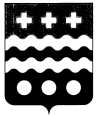 РОССИЙСКАЯ ФЕДЕРАЦИЯАДМИНИСТРАЦИЯ МОЛОКОВСКОГО РАЙОНАТВЕРСКОЙ ОБЛАСТИПОСТАНОВЛЕНИЕ26.11.2020						                                        	       №212п. МолоковоРуководствуясь Федеральным законом от 06.10.2003 № 131-ФЗ "Об общих принципах организации местного самоуправления в Российской Федерации", Жилищным кодексом Российской Федерации, Постановлением Правительства Российской Федерации от 28 января 2006 г. № 47 "Об утверждении Положения о признании помещения жилым помещением, жилого помещения непригодным для проживания и многоквартирного дома аварийным и подлежащим сносу или реконструкции", Уставом муниципального образования Молоковский район, постановляю:        1. Привести в соответствие с требованиями федерального законодательства административный регламент предоставления муниципальной услуги «Оценка жилых помещений Молоковского района (признание помещения жилым помещением, жилого помещения непригодным для проживания, а также многоквартирного дома аварийным и подлежащим сносу или реконструкции)», утвержденный  постановлением Администрации Молоковского района от 26.02.2020г.  № 39 (с изменениями от 25.06.2020  №115) (далее административный регламент), а именно:1.Внести изменения в п.24  Административного регламента :а) абзац первый изложить в следующей редакции:                                                   «Комиссия рассматривает поступившее заявление, или заключение органа государственного надзора (контроля), или заключение экспертизы жилого помещения, предусмотренные абзацем первым пункта 29 настоящего Административного регламента, в течение 30 календарных дней с даты регистрации, а сводный перечень объектов (жилых помещений) или поступившее заявление собственника, правообладателя или нанимателя жилого помещения, которое получило повреждения в результате чрезвычайной ситуации и при этом не включено в сводный перечень объектов (жилых помещений), предусмотренные пунктом 29 настоящего Административного регламента, - в течение 20 календарных дней с даты регистрации и принимает решение (в виде заключения), указанное в пункте 27 настоящего Административного регламента, либо решение о проведении дополнительного обследования оцениваемого помещения.»;б) абзац третий после слов «в течение 15» дополнить словами «календарных» 2.В п.41  Административного регламента  после слов «в течение 15» дополнить словами «календарных» 3.В абзац третий п.88  Административного регламента  после слов «в течение 15» дополнить словами «календарных» 4. В подпункт «б» п. 29 Административного регламента  слова «Едином государственном реестре прав на недвижимое имущество и сделок с ним» заменить на слова «Едином государственном реестре недвижимости».5. Дополнить в подпункт п.93 Административного регламента  слова «Комиссия правомочна принимать решение (имеет кворум), если в заседании комиссии принимают участие не менее половины общего числа ее членов, в том числе все представители органов государственного надзора (контроля), органов архитектуры, градостроительства и соответствующих организаций, эксперты, включенные в состав комиссии.»Глава района                                                                 А.П. ЕфименкоО внесении изменений в административный регламент предоставления муниципальной услуги «Оценка жилых помещений Молоковского района (признание помещения жилым помещением, жилого помещения непригодным для проживания, а также многоквартирного дома аварийным и подлежащим сносу или реконструкции)», утвержденный постановлением Администрации Молоковского района от 26.02.2020г.  № 39